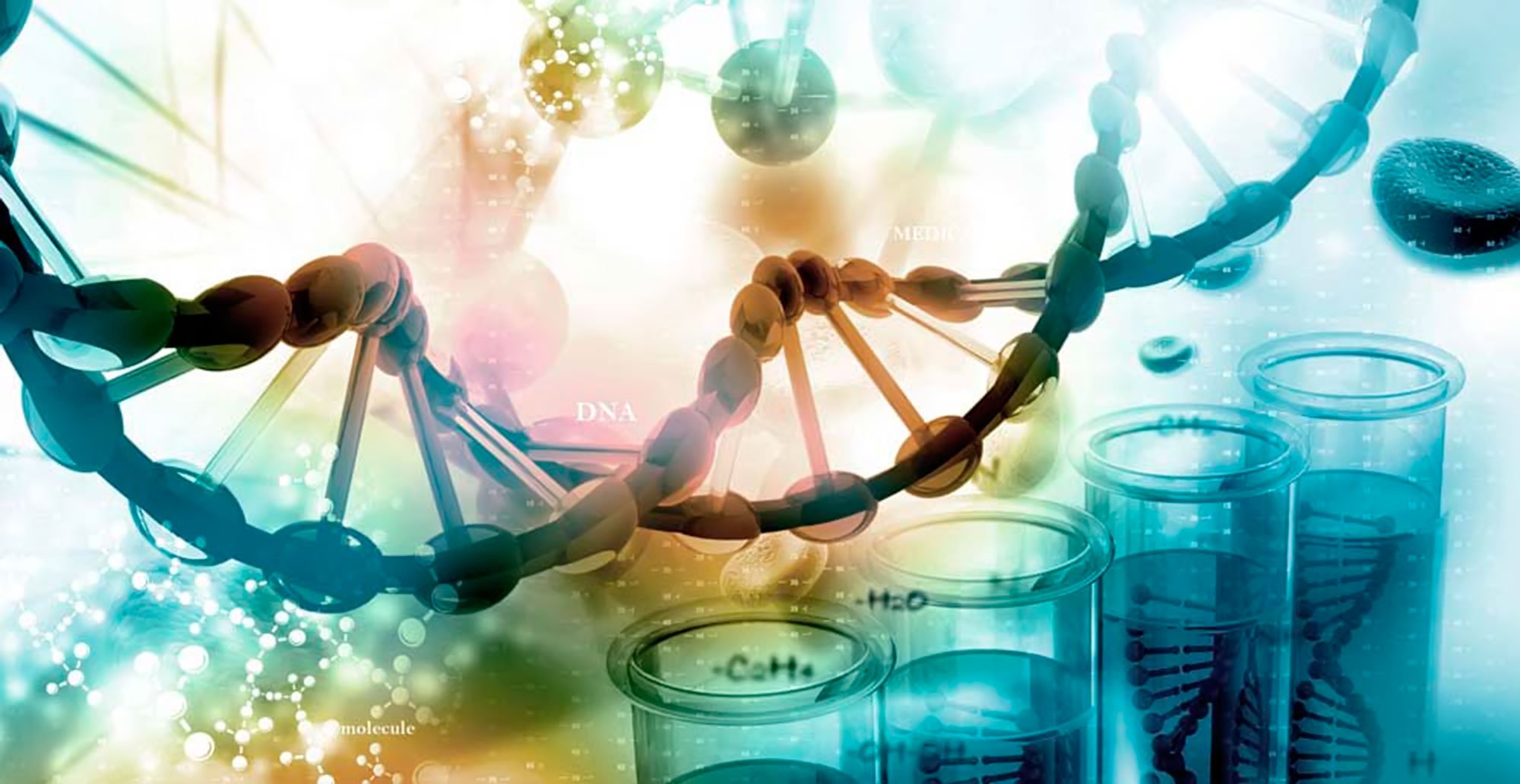 5-6классы2023Содержание1. Опыт № 1«Три слоя жидкости» …………………………………………………………..    42. Опыт № 2Изготовление фильтра …………………………………………………...……    73. Опыт № 3Проверка природными индикаторами среды некоторых веществ из домашнего обихода ……………………………………………………………   114. Опыт № 4Изготовление лимонада .……………………………...………………………    155. Опыт № 5«Чернила для тайнописи» .……………………………………………………    196. Опыт № 6Свойства пероксида водорода .……………………………………………….    237. Опыт № 7Разделение неоднородных смесей ……………………………………………   268. Опыт № 8Взаимодействие между веществами …………………………………………   299. Опыт № 9«Вулкан из лимона» ……………………………………………………………  3210. Опыт № 10«Шипучие шарики для ванн в домашних условиях» ………………………..  3611. Опыт № 11«Несгораемая нить» ……………………………………………………………  3912. Опыт № 12Выделение картофельного крахмала …………………………………………   4113. Опыт № 13Изготовление скульптуры …………………………………………………….   4514. Опыт № 14 Изготовление леденцов ………………………………………………………..   4915.Опыт № 15«Листья, которые не вянут» …………………………………………………..   5216. Опыт № 16«Бумажная хроматография чернил» …………………………………………    5517. Опыт № 17«Изменение окраски красных цветов» ………………………………………    6018. Опыт № 18«Отпечатки пальцев» …………………………………………………………    6319. Опыт № 19«Танцующие бабочки» ……………………………………………………….    6720. Опыт № 20 Изучение гелей ………………………………………………………………..   7021. Проверь себя! ……………………….………………………….………....    74Плотность – это физическая величина, которая показывает, какой массой обладает вещество, занимающее единицу объёма.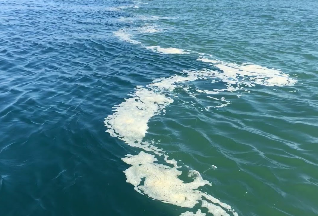 Задание: изучите распределение жидкостей с разными плотностями.ОборудованиеВысокий стакан.Нож.РеактивыФруктовый сок яркого цвета.Растительное (подсолнечное) масло.Этиловый спирт.Пищевой краситель любого цвета.Методика проведения экспериментаНа дно стакана налейте фруктовый сок.По лезвию ножа аккуратно налейте подсолнечное масло.Спирт подкрасьте пищевым красителем и осторожно вылейте его по ножу на масло.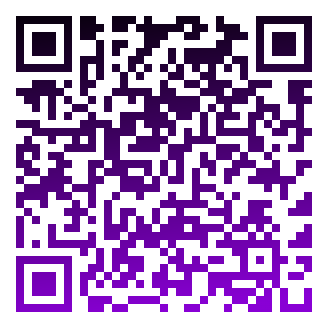 Результаты эксперимента и выводыЗарисуйте наблюдаемое в стакане, подпишите слои и ответьте на вопрос:почему жидкости распределились именно таким образом?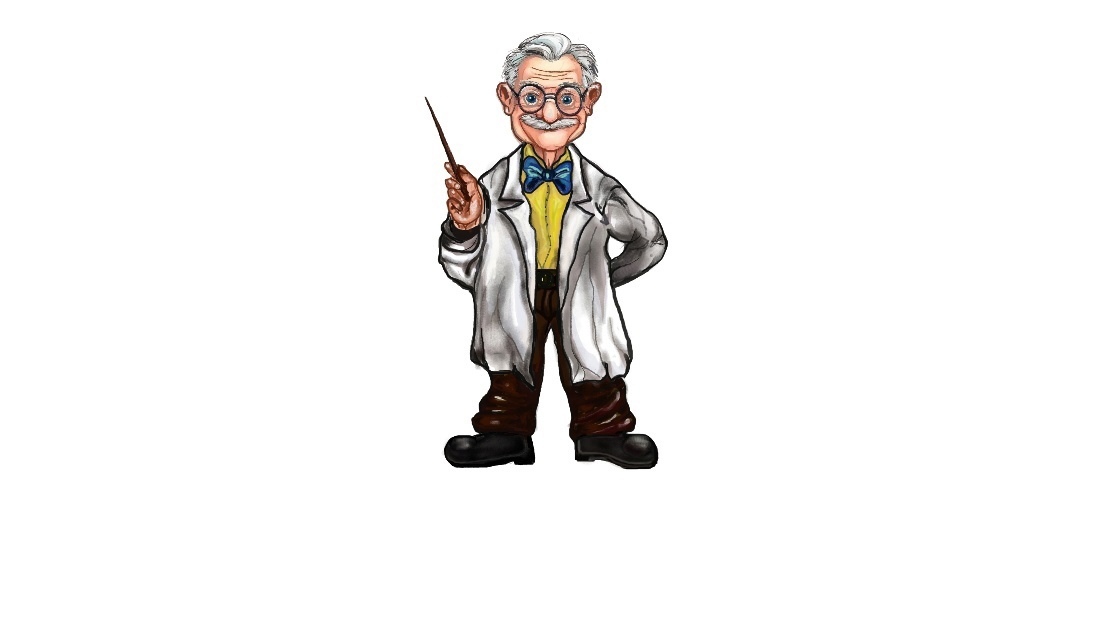 Разгадай ребусыДополнительное заданиеВ таблице даны плотности некоторых твёрдых веществ. Если вырезать из этих веществ сплошные кубики (без полостей внутри), то какие кубики смогут плавать в воде? Что произойдёт с другими кубиками? Ответ поясните.Плотность воды – 1000 кг/м3.__________________________________________________________________________________________________________________________________________________________________________________________________________________________________________________________________________________________________________________________________________________________________________________________________________________Заполните таблицуФильтрование – это физический процесс отделения жидкости или газа от взвешенных в них твёрдых частиц при пропускании через пористые материалы (фильтры от лат. filtrum – «войлок»).Фильтрат – жидкость, прошедшая через фильтр.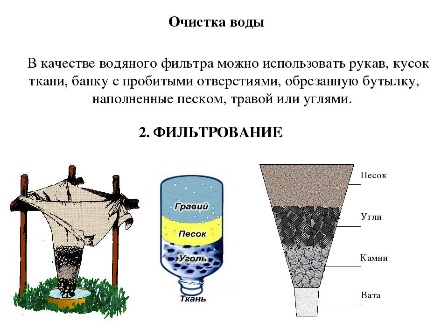 Задание: изготовьте фильтр из подручных материалов и исследуйте его фильтрующие способности.Оборудование Пластиковая воронка.Ёмкости объёмом 200 мл и 500 мл.Вата (марля).Бинт.РеактивыАктивированный уголь.Вода с красящими и механическими примесями.Методика проведения экспериментаПриготовьте образцы загрязненной воды в ёмкостях объёмом 200 мл.В качестве загрязнителей цвета используйте акварельные краски или гуашь, компот, чай, кофе, сок, а в качестве механических загрязнителей – песок, мел.Проведите фильтрование.- Вставьте воронку в ёмкость объёмом 500 мл.- В нижнюю узкую часть воронки поместите небольшой кусочек бинта, слой ваты, затем насыпьте слой из размельчённых таблеток активированного угля, сверху положите ещё один небольшой слой ваты между слоями бинта (марли). - Воронку заполните фильтрующими материалами так, чтобы для фильтруемой загрязнённой воды оставалось место (высотой примерно 3 см).- Чтобы провести исследование качества фильтрования, загрязнённую воду объёмом 150 мл небольшими порциями пропускайте через фильтр, а часть загрязнённой воды оставьте для сравнения.- После первого фильтрования сравните полученный образец с контрольным на белом фоне. При необходимости проведите повторное фильтрование, заменив верхний слой ваты и марли на свежий.Оцените степень загрязненности образцов воды по 5-балльной шкале.5 – первоначальная степень загрязнения;0 – чистая вода без видимых признаков загрязнения.Наблюдения занесите в таблицуРезультаты эксперимента и выводыРазгадай ребусыДополнительное заданиеЧто такое неоднородные смеси? Приведите примеры таких смесей._______________________________________________________________________________________________________________________________________________________________________________________________________________________________________________________________________________________________________________________________________________Известны следующие способы разделения неоднородных смесей: отстаивание, фильтрование, дистилляция (перегонка жидкостей), действие магнитом, выпаривание, кристаллизация.На рисунках 1 и 2 представлены приборы, использующиеся для разделения смесей двумя из указанных способов.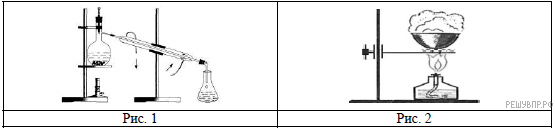 Из числа перечисленных ниже смесей выберите те, которые можно разделить способами, изображёнными на рисунках:а) глина и уголь;б) вода и соль;в) сахарный песок и мел;г) вода и этиловый спирт.Запишите в графы таблицы названия способов разделения смеси, соответствующие каждому из рисунков, и составы соответствующих смесей, объясните на чём основан выбранный вами способ разделения.Индикаторы – это органические и неорганические сложные вещества, изменяющие свою окраску в зависимости от реакции среды. Задание: определите наличие кислотности некоторых продуктов питания и веществ предметов домашнего обихода. ОборудованиеСтаканы из стекла или фарфоровые блюдца (желательно белые).Продукты (молоко, кефир, йогурт, газированная прозрачная вода, сок).Предметы домашнего обихода (зубная паста, шампунь, жидкость для чистки сантехники, жидкость для мытья посуды, раствор мыла, раствор стирального порошка).РеактивыПищевая сода.Столовый уксус или лимонная кислота. Природные индикаторы (например, сок свеклы, сок черной смородины).Методика проведения экспериментаПодготовьте исследуемые образцы веществ.Для этого поместите небольшие порции веществ в прозрачные стаканчики. Вещества и продукты, которые находятся в твердом агрегатном состоянии, необходимо измельчить и немного разбавить водой до образования кашицы.Подготовьте реактивы. - Пищевую соду можно использовать в виде порошка или раствора (1-2 чайные ложки растворить в 1 стакане воды).- 9%-ный раствор уксусной кислоты. Вместо уксуса можно использовать раствор лимонной кислоты (1 чайную ложку кислоты растворить в стакане воды).- В качестве природных индикаторов используйте сок свеклы (натереть свеклу на мелкой терке и через марлю отжать сок) или сок черной смородины (заранее замороженные свежие ягоды разморозить, измельчить, например блендером, отжать сок). Определите кислотность исследуемого образца.Кислотность может иметь три типа среды – кислый, щелочной, нейтральный. Доступнее всего определяется кислая среда: при добавлении соды происходит выделение пузырьков газа (углекислого), сок свеклы становится ярко-алым, сок черной смородины приобретает яркий красно-вишневый оттенок. При отсутствии кислой либо щелочной среды можно сделать заключение о нейтральной среде вещества.Результаты эксперимента и выводыОформите свои наблюдения при проведении эксперимента в виде таблицы.Сделайте вывод о кислотности среды исследованных веществ.Дайте пояснения о причинах содержания кислоты или щелочи в их составе (заявлено производителем, произошли естественные химические процессы, природная особенность).Разгадай кроссвордВещество, меняющее окраску в зависимости от среды.Перевод с латинского слова «indicator».Природный индикатор, используемый в быту.Индикатор, полученный из тропического лишайника.Среда, в которой при добавлении пищевой соды возникают пузырьки.Вещество, применяемое для проведения химической реакции.Фамилия учёного, который изобрёл индикатор.Дополнительное заданиеОсновываясь на наблюдениях, составьте шкалу уровня кислотности своих исследуемых веществ.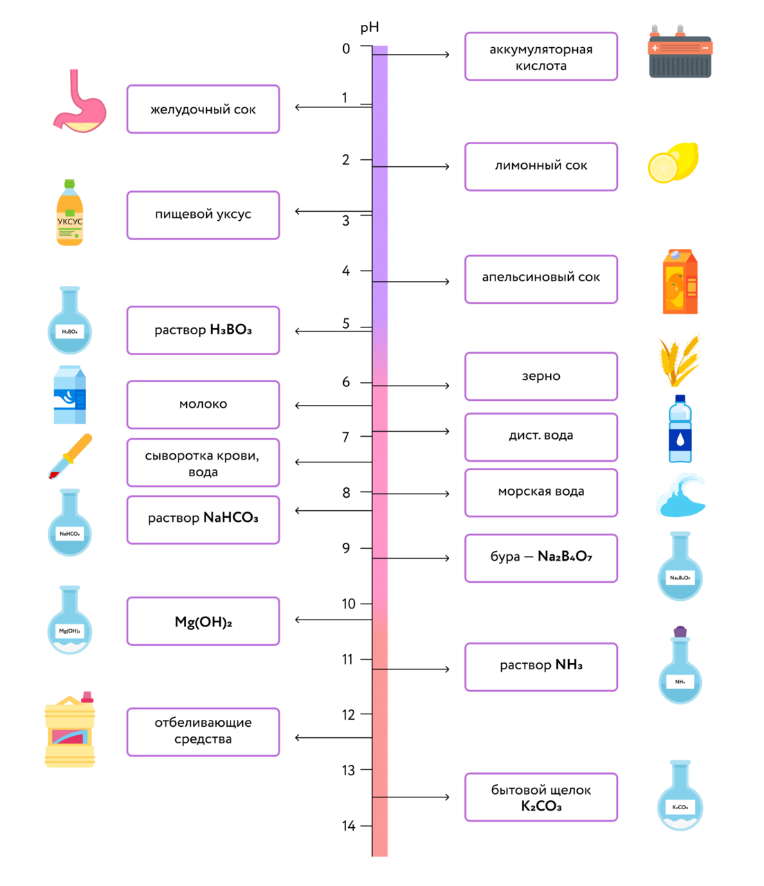 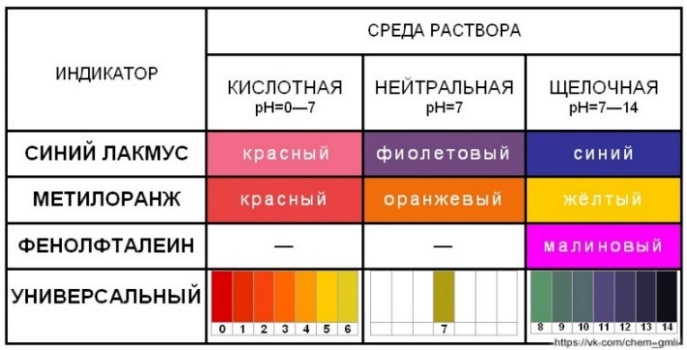 Лимонад [фр. limonade] – это сладкий прохладительный напиток с соком лимона или других фруктов и ягод.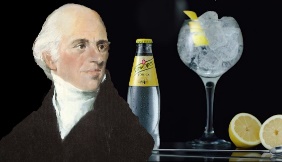 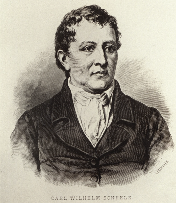 Задание: приготовьте освежающий пенящийся напиток.ОборудованиеСтаканРеактивыЛимонная кислота.Питьевая сода.Сахар.Вода.Фруктовый сок.Методика проведения экспериментаПриготовьте смесь.В стакан добавьте 1/5 часть чайной ложки порошка лимонной кислоты, столько же порошка питьевой соды и одну столовую ложку сахарного песка. Эти три вещества тщательно перемешайте, встряхните и высыпьте на большой лист бумаги. Разделите на пять равных порций полученное количество смеси.Каждая порция должна быть такой величины, чтобы ею можно было покрыть дно стакана тонким слоем.Приготовьте бумажные пакетики.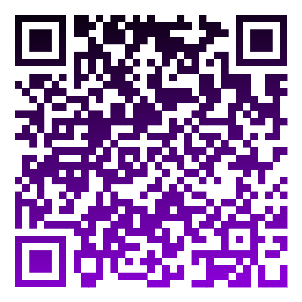 По схеме ниже сделайте бумажные пакетики, в которые положите каждую порцию смеси.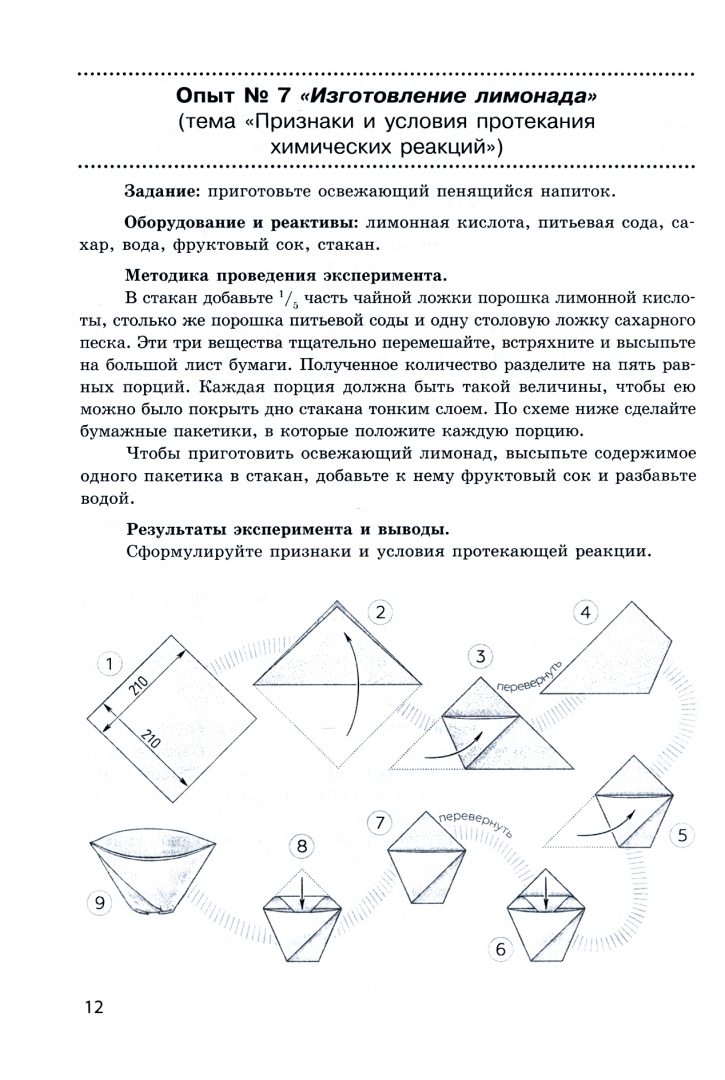 Приготовьте освежающий лимонад.Высыпьте содержимое одного пакетика в стакан, добавьте к нему фруктовый сок и разбавьте его водой.Результаты эксперимента и выводыСформулируйте признаки и условия протекающей реакции.Разгадай загадкиДополнительное заданиеВыполни тест.В каком веке «лимонадом» стали называть напиток, состоящий из лимонного сока и воды?XIIIXVIIXIXВ каком году лимонад стал лидером фруктовых газировок во всём мире?183318461867Где впервые появился лимонад, согласно французской легенде?Во времена правления Карл IIПри дворе короля Франции Людовике IВ армии НаполеонаКто привёз лимонад в Россию?Пётр IАлександр IIНиколай IКогда появился лимонад в привычном для нас виде?1850-е1970-е1900-еКак называлась первая зарегистрированная торговая марка лимонада?«Превосходный игристый лимонный имбирный эль»«Освежающий лимонный напиток»«Лимонная вода»Как называется японская разновидность лимонада?РамунэБионадСаяныУкажите лимонадный напиток светлого розовато-жёлтого цвета.«Тархун»«Буратино»«Крем-сода»В чём особенность советского лимонадного напитка «Байкал»?Он был разработан в 1930-х годах одним из первых в числе новых советских газированных напитковНапиток изначально был кристально прозрачным, поэтому имел такое названиеУ него тёмно-коричневый цвет и в его состав входят экстракты и масла растенийУкажите ингредиент, которого в лимонаде больше всего.СахарВодаЛимонный сокКриптография (с древнегреческого буквально — «тайнопись») — это древнее желание человека спрятать важную информацию от посторонних глаз.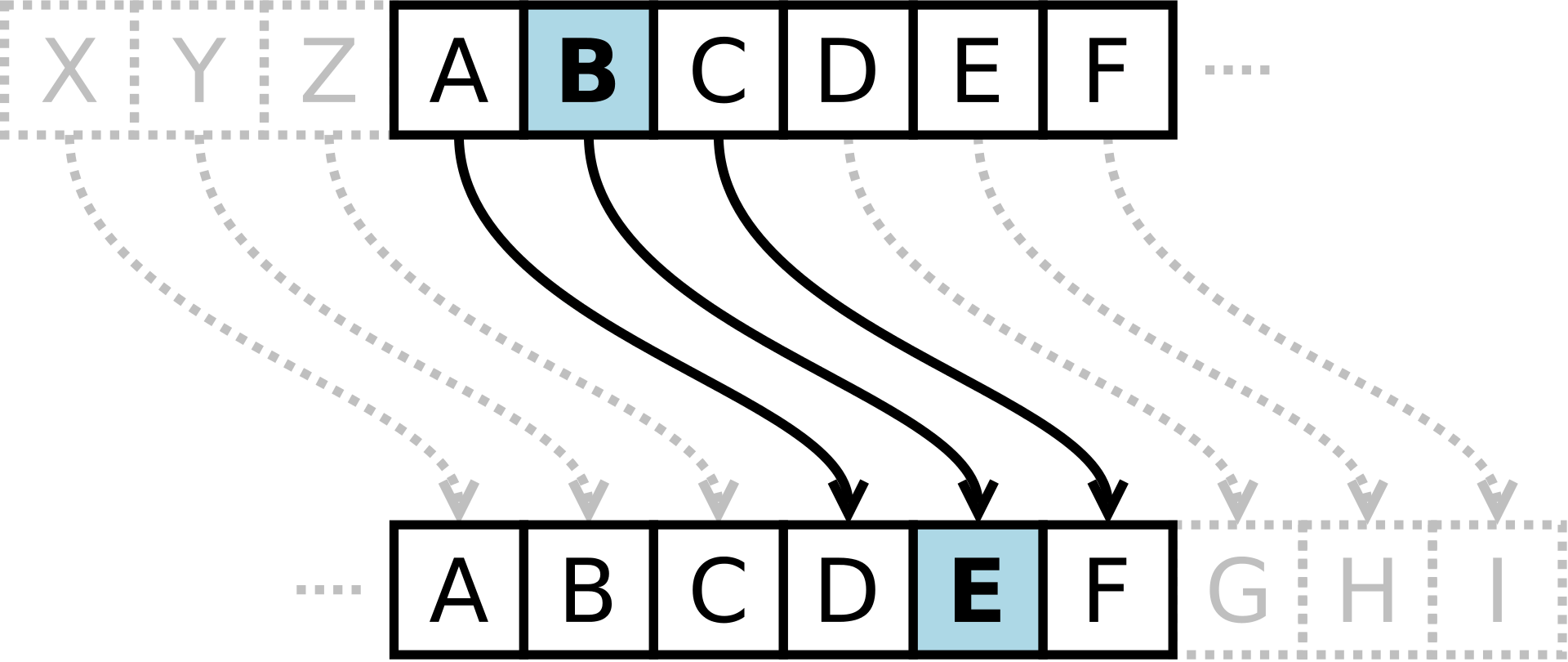 Задание: исследуйте способность некоторых веществ при определенных условиях изменять цвет на бумаге.Оборудование: БумагаЕмкости (стаканы)КисточкаБелая бумагаЧашкаПероДержатель для пера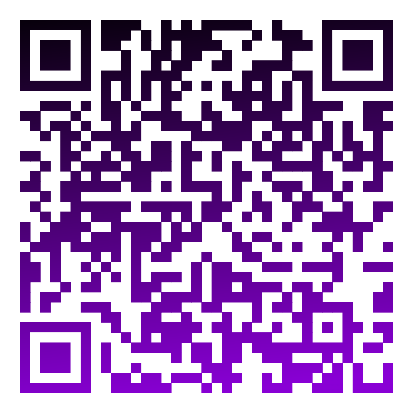 УтюгРеактивы: Лимонный сокМолокоМедный купоросРаствор аммиака (нашатырный спирт)Крахмальный клейстерСпиртовой раствор йодаМетодика проведения эксперимента:Опыт № 1. Выдавите в чашку несколько капель лимонного сока.Вставьте перо в держатель, обмакните перо в сок и напишите на листке белой бумаги письмо. Дайте надписи высохнуть и прогладьтелисток горячим утюгом.Опыт № 2. Обмакните перо в молоко и на листе белой бумаги напишите послание. Когда надпись высохнет, подержите лист на паром (не обожгитесь!).Опыт № 3. Небольшое количество медного купороса растворите в воде (раствор должен быть бледно - голубого цвета). На листе белой бумаги сделайте раствором какую - либо надпись.BETEPКогда бумага высохнет, подержите ee над крепким раствором аммиака (нашатырного спирта).Опыт № 4. На листе белой бумаги кисточкой нанесите какую - либо надпись или рисунок раствором крахмального клейстера. Дайте бумаге подсохнуть и подержите ее над чашкой с аптечным раствором йода до проявления надписи.Результаты эксперимента и выводы:Найдите в различных информационных источниках объяснения протекающим явлениям.Предположите, для каких целей можно использовать данные опыты.Дополнительное задание.Ответьте на вопросы:I. Какие чернила обычно используются для тайнописи на основе лимонного сока?1. Черные чернила
2. Желтые чернила 
3. Синие чернила
4. Красные чернилаII. Как обычно можно раскрыть тайнопись на основе молока?1. Нагреть бумагу
2. Поместить под ультрафиолетовый свет 
3. Промыть водой
4. Добавить лимонный сокIII. Как можно сделать видимым текст написания чернил на основе сока красной капусты?1. Добавить соль 
2. Полить уксусом
3. Покрыть содой
4. Добавить лимонный сокIV. На чем основывается криптография чернил на основе воды?1. Фотолизе
2. Растворении 
3. Окислении
4. Повышенной влажностиV. Как можно использовать чернила на основе меда для тайнописи?1. Изменение цвета при нагревании 
2. Светятся под ультрафиолетовым светом
3. Растворяются в воде
4. Изменение цвета при дыханииПероксид водорода обладает окислительными свойствами, является непрочным соединением и на свету разлагается с выделением атомарного кислорода, который может разрушать органические краски.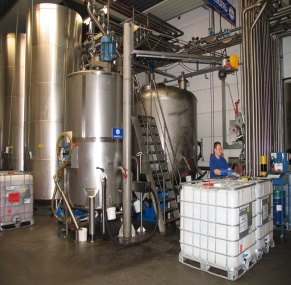 Задание: докажите отбеливающие свойства пероксида водорода.Оборудование и реактивы: Разноцветные шерстяные нитки.Стеклянная банка объемом 200 мл с широким отверстием.РеактивыАптечная 3%-ная перекись водорода (пероксид водорода) Стиральный порошок.Методика проведения экспериментаВозьмите отрезки шерстяных ниток длиной 15 см разных цветов (5-7 штук), обезжирьте их, тщательно выстирав в мыльной воде. Промойте нити чистой водой и положите в стеклянную банку объемом 150- 200 мл. Залейте нитки раствором 3%-ного пероксида водорода так, чтобы часть их не была погружена в жидкость, и оставьте на несколько часов. Опишите явления, которые произошли с той частью ниток, которая была погружена в раствор пероксида водорода.Результаты эксперимента и выводыСоставьте отчет о проделанном опыте. Напишите уравнение протекающей реакции, зная, что она представляет собой реакцию разложения пероксида водорода, формула которого H2О2.Отчет:Разгадай кроссворд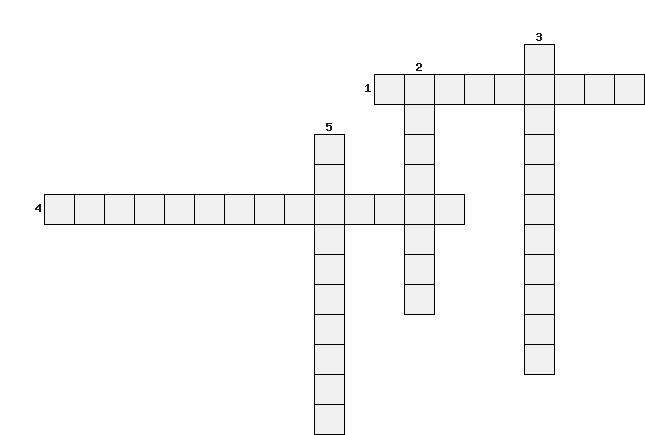 1. Основной компонент, который обеспечивает отбеливающие свойства перекиси водорода.2. Реакция протекающая с охлаждением или нагреванием.3. Процесс, при котором перекись водорода вступает в реакцию с органическими веществами для отбеливания4. Реакция, где вещество разлагается под действием света.5. Разложение вещества под действием электрического тока.Опыт № 7                          Разделение неоднородных смесей
                                         (тема «Методы разделения смесей»)
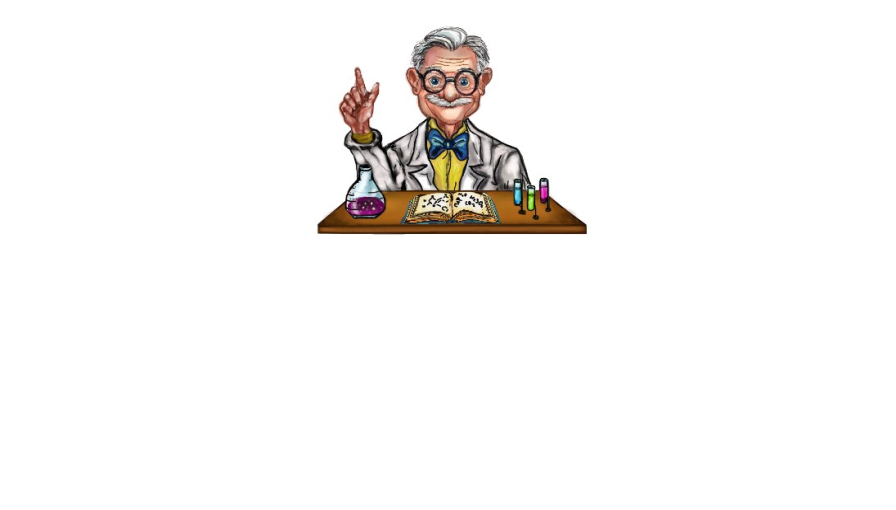 Неоднородная смесь (гетерогенная) —это смесь, в которой невооруженным глазом или с помощью микроскопа можно заметить частицы других веществ.К неоднородным смесям принадлежат: аэрозоли (дымы, туманы), суспензии (грязь, мутная вода), эмульсии (мази, крема, сливки), пены и другие смеси, не имеющие собственных названий.Знаете ли вы, что …Облака - это масса кристаллов льда или капель воды, находящихся во взвешенном состоянии в атмосфере. Они образуются, когда вода конденсируется в небе. Они видны в небе на Земле. Поскольку облака содержат все виды дыма, пыли, сажи, льда, водяного пара, микроорганизмов и химикатов, они являются разнородными смесями. Они также являются примером аэрозолей, в которых небольшие капли жидкости рассеиваются в газе (воздухе).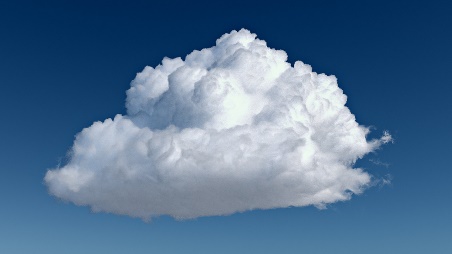 Задание: научитесь разделять неоднородные смеси.Оборудование:Поваренная соль.Стружка после заточки карандаша.Стакан.Фильтр (бинт или марля).Ложка. Шумовка. Эмалированная миска или сковорода.Реактивы: Вода.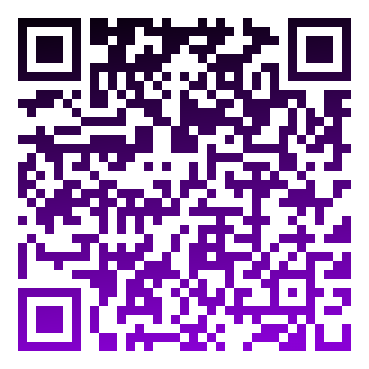 Стружка после заточки карандаша.Горсть земли.Поваренная соль.Методика проведения эксперимента:Подготовьте реактивы.Приготовьте смесь, перемешав горсть земли, по одной чайной ложке
поваренной соли и карандашных стружек. Растворите полученную
смесь в стакане воды, всплывшие стружки удалите шумовкой и и
положите для сушки на лист бумаги.Фильтрование смеси.
Для этого изготовьте фильтр из бинта или марли, сложив 3-4 слоя, и не туго затяните его на другой стакан. Профильтруйте смесь. Фильтр с оставшейся землей высушите, затем счистите ее с фильтра.Отфильтрованную жидкость (фильтрат) перелейте из стакана в эмалированную миску или сковороду и выпарите. Выделившиеся кристаллики соли соберите. Результаты эксперимента и выводыОтветьте на вопросы:Какие методы разделения смесей использовались в данном опыте? __________________________________________________________________________________________________________________________________На каких свойствах веществ основаны данные?__________________________________________________________________________________________________________________________________способы разделения смесей?__________________________________________________________________________________________________________________________________Сравните количество веществ до и после проделанных операций.__________________________________________________________________________________________________________________________________Сделайте вывод о полноте выделения вещества.__________________________________________________________________________________________________________________________________Соотнеси виды неоднородной смеси:Молоко, крем для лица, туман, сливки, взбитые сливки, пена для бритья, вода из лужи, мазь от ожогов, дым, пыль, сок с мякотьюХимическая реакция — превращение одного или нескольких исходных веществ (реагентов) в другие вещества, при котором ядра атомов не меняются, при этом происходит перераспределение электронов и ядер, и образуются новые химические вещества.Знаете ли вы, что …Медный купорос в медицине применяется достаточно активно. Это вещество используется с древних времен. Доктора всего мира почти всегда имели в своем арсенале рецепты порошков и припарок, использующих в своем составе медный купорос. Применение его в древнем мире было необычайно широким. 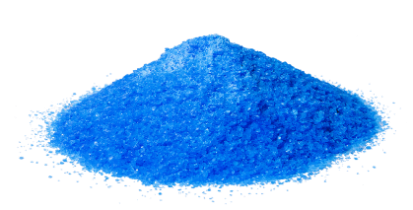 Так, в Древней Греции его преимущественно использовали для лечения глухоты и воспалений горла. С тех самых времен и сохранился рецепт, согласно которому после операции удаления миндалин следует прополоскать рот слабым уксусным раствором комнатной температуры и затем приложить медный купорос к ране. Задание: проведите наблюдения, какие реакции протекают с веществами при их взаимодействии. Оборудование:Три химических стаканаПипетка (стеклянная трубочка)ПинцетМеталлическая крышкаГвоздьПарафиновая свечаРеактивы: Питьевая содаПоваренная сольУксусМедный купорос. Методика проведения эксперимента: Проведите следующие опыты: А) Поместите в стакан небольшое количество (1/3 чайной ложки) питьевой соды и прилейте к ней несколько капель уксуса (для этого можно использовать пипетку или стеклянную трубочку); Б) Поместите в стакан небольшое количество медного купороса, добавьте воды и опустите привязанный на ниточке маленький гвоздь так, чтобы он был покрыт раствором; В) Возьмите парафиновую свечу. очистите 2-3 см фитиля от парафина, отрежьте фитиль и закрепите его в пинцете. Счищенный с фитиля парафин поместите на металлическую крышку. Поочередно подожгите фитиль, парафин на металлической крышке и затем саму свечу. Сравните наблюдаемые явления; Г) Поместите в стакан небольшое количество поваренной соли и прилейте к ней несколько капель уксуса. Результаты эксперимента и выводы: Охарактеризуйте наблюдаемые явления. Опишите признаки проведенных химических реакций.Дополнительное задание.Ответьте на вопросы:I. Что происходит при смешивании соды с уксусом?1. Выделение хлора
2. Выделение аммиака
3. Выделение углекислого газа 
4. Выделение водородаII. Какое вещество образуется при взаимодействии кислорода и водорода?1. Вода !
2. Углекислый газ
3. Аммиак
4. ХлорIII. Что происходит при выделении углекислого газа при дыхании?1. Углекислый газ выходит из организма 
2. Углекислый газ образуется в легких
3. Организм поглощает углекислый газ
4. Углекислый газ превращается в кислородIV. Что происходит, когда цинковый гвоздь помещается в раствор серной кислоты?1. Гвоздь начинает сверкать
2. Гвоздь начинает гореть
3. На гвозде образуется пленка цинка
4. Гвоздь начинает разлагаться V. Какое вещество образуется при реакции между хлором и натрием?1. Сера
2. Аммиак
3. Вода
4. Поваренная соль Химическая реакция– процесс, в котором одно или несколько веществ превращаются в другие вещества.Признаками протекания химических реакций являются:Изменение цветаВыделение газаВыпадание осадкаПоявление запахаВыделение или поглощение энергии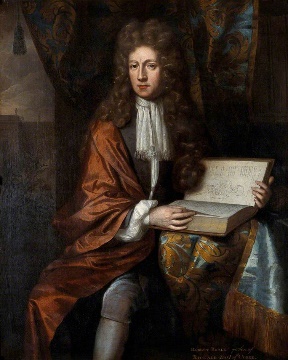 Задание: проведите реакцию, которая протекает с выделением газа.ОборудованиеПластиковый поддон или широкая плоская тарелка Ложечка для размешиванияРеактивыЛимонПищевая содаПищевые красители или акварельные краскиСредство для мытья посудыМетодика проведения эксперимента:1. Разрежьте лимон пополам.2. Из одной половинки лимона выжмите сок. Он потребуется для резерва. У второй половинки срежьте верхушку и вырежьте сердцевину, наподобие жерла вулкана.3. Осторожно размягчите ложкой ‹жерло» вулкана.          4. Добавьте внутрь лимона пищевой краситель или акварель, но не размешивайте.          5. Затем туда же налейте средство для мытья посуды и добавьте полную ложку пищевой соды.          6. Когда начнется реакция, ложечкой размешайте все, что находится внутри  лимона - вулкан начнет пенитьсяРезультаты эксперимента и выводы:1. Опишите свои наблюдения.________________________________________________________________________________________________________________________________________________________________________________________________________________________________________________________________________________________________________________________2. Составьте фотоотчет об эксперименте.3. Для каких целей можно использовать данный опыт?____________________________________________________________________________________________________________________________________________________________4. Найдите в различных информационных источниках сведения о других методах изменения окраски цветов.________________________________________________________________________________________________________________________________________________________________________________________________________________________________________________________________________________________________________________________Разгадай кроссвордКроссворд №1 «Простые вещества» 1. Элемент 4 периода, 1 группы побочной подгруппы. 2. Отрицательно заряженная частица атома. 
3. Разновидности атомов одного и того же химического элемента с одинаковым зарядом ядра, но разной массой. 
4. Заряд ядра атома этого элемента равен 22. 
5. Металлы первой группы главной подгруппы. 
6. Связь за счет образования общих электронных пар. 
7. Относительная атомная масса этого элемента равна 75. Кроссворд №2 «Вещества – указатели»1. Наука о веществах и их свойствах. 
2. Вещества, состоящие из двух элементов. 
3. Показывает число атомов в молекуле. 
4. Горизонтальный ряд элементов, начинающийся щелочным металлом и заканчивающийся инертным газом. 
5. Явление, в результате которого из одних веществ образуются другие. 
6. Элемент 4 группы побочной подгруппы. 
7. То, из чего состоят тела. 
8. Признаки, по которым одни вещества отличаются от других. 
9. Ученый, предложивший планетарную модель строения атома. 
10. Элемент, у которого в ядре атома 33 протона. Условия необходимые для протекания химических реакций:1. контакт веществ2. нагревание3. облучение светом4. действие электрического тока5. измельчение или разделение веществЗадание: Изготовьте в домашних условиях «бомбочки» для ванн.Оборудование:Стеклянная емкость объемом 1 литрФормочки для бомбочек» (можно использовать теннисные шарики, разрезанные пополам, а также детские игрушки, ячейки для яиц)ПерчаткиПестикРеактивы: Питьевая содаЛимонная кислотаСухое молоко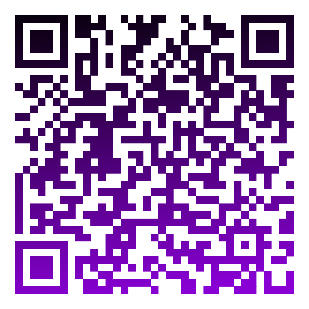 Морская сольЭфирные масла (тавандовое, эфирное или др.)Методика проведения эксперимента: 1. Возьмите 100 г питьевой соды (три столовые ложки с верхом) и 50 г лимонной кислоты. 2. Измельчите соду и лимонную кислоту в фарфоровой ступке пестиком. 3. Добавьте 50 г сухого молока, 20 г морской соли (одна столовая ложка без верха), 20 капель любого эфирного масла. 4. Наденьте перчатки и перемешайте смесь до однородного состояния. 5. Слепите шарики небольшого размера, чтобы они лучше держались, плотно утрамбуйте их в формочки и оставьте на 12 часов. 5. Положите одну «бомбочку» в воду и понаблюдайте, как она бурлит.Результаты эксперимента и выводы: Укажите наблюдаемые признаки химической реакции, предположите классы образовавшихся веществ и опишите физические свойства полученного газа.Признаки химической реакции: ____________________________________________________________________________________________________________________________________________________________Классы образовавшихся веществ: ____________________________________________________________________________________________________________________________________________________________Физические свойства: ____________________________________________________________________________________________________________________________________________________________Вставьте пропущенные слова в предложения:1. Явления, при которых происходит превращение одних веществ в другие, называются ________________________________________________________2. Главное условие для протекания химических реакций между веществами –это их_____________________________________________________________3. Необходимым условием для протекания реакции фотосинтеза является __________________________________________________________________4. Условная запись реакции при помощи формул и знаков –_______________Дополнительное задание1.Превращение одних веществ в другие называется химической реакцией. Из представленных ниже рисунков выберите тот, на котором изображено протекание химической реакции. укажите номер рисунка и объясните сделанный вами выбор.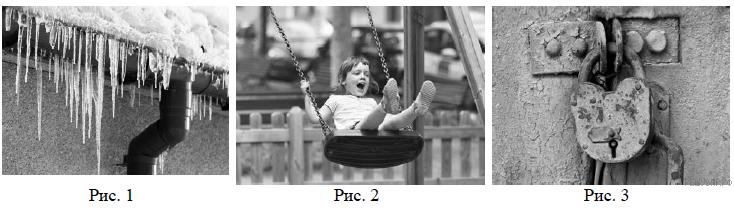 Ответ: ________________________________________________________________________________________________________________________________________________________________________________________________________________________________________________________________________________________________________________________2.Укажите один ЛЮБОЙ признак протекания этой химической реакцииОтвет: ______________________________________________________________________________Хлопчатобумажные нитки производят из хлопка, известного своей гидроскопичностью и воздухопроницаемостью. Задание: проверьте справедливость версии, что хлопчатобумажная нить может не гореть.ОборудованиеХлопчатобумажная нить длиной 20-50 см.Узенькое металлическое колечко.Спички.РеактивыНасыщенный раствор поваренной соли.Методика проведения экспериментаХлопчатобумажную нить вымочите 3-4 раза в насыщенном растворе поваренной соли.После каждого смачивания высушивайте нить.Приготовленную нить протяните через узенькое металлическое колечко и привяжите обоими концами к двум стойкам так, чтобы колечко повисло на середине натянутой нити.Подожгите нить с одного конца.Результаты эксперимента и выводыОбъясните суть данного эксперимента.Дополнительное заданиеРасставьте производство химических волокон и нитей в правильном порядке:Формирование нитей и волоконОтделка и текстильная переработкаПолучение сырья и его предварительная переработкаПриготовление прядильного раствора и расплаваБланк ответов:Крахмал (от нем. Kraftmehl крепкая, сильная мука) – органическое вещество с формулой (C6H10O5)n,; углевод, накапливающийся в клетках в виде зёрен.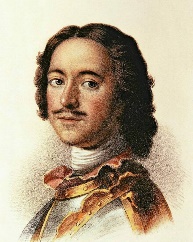 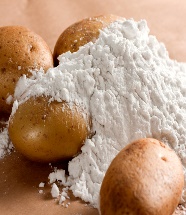 Задание: получите крахмал из природного сырья в домашних условиях.ОборудованиеТёркаОвощечистка или ножСитоКофемолка (блендер)Ёмкости (миски)ПергаментПодносРеактивы2 кг сырого картофеля1 кг рисаКукуруза сушеная или сырая свежаяМетодика проведения эксперимента1. Снимите тонкий слой кожуры с картофеля.2. Измельчите клубни на тёрке с мелкими ячейками.3. Полученную массу поместите в сито и отожмите.4. Жидкость оставьте постоять 10 минут, затем аккуратно слейте.5. Оставшийся осадок кремового цвета (крахмал) залейте холодной водой, перемешайте и дайте вновь осесть на дно ёмкости.6. Повторите процедуру ещё 2-3 раза, пока вода не станет прозрачной, а осадок белоснежным.7. Застелите поднос пергаментом, разложите на него осадок и оставьте сохнуть при комнатной температуре.8. Через 8-10 часов разомните частично просохший крахмал и оставьте до полного просыхания.9. Хорошо просохший крахмал разотрите в порошок и поместите в ёмкость с плотной крышкой.Результаты эксперимента и выводы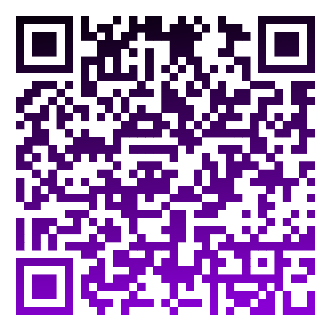 1. Сравните цвет полученного крахмала различного природного происхождения.Задание №1:1)  Составьте из данных химических элементов слово «крахмал».2) С помощью периодической системы химических элементов Д. И. Менделеева назовите используемые вами элементы:Ве, Та, Ra, В, Ро, С, Ас, О, Се, Н, Но, Не, Ра, Р, Al, К, Са, Со, Мо, Тс, Те, Хе, Ва.____________________________________________________________________________________________________________________________________________________________Задание №2:Какие химические элементы зашифрованы в этих словах?1. цармаген - __________________________2. мединлоб - __________________________3. лапидлай - __________________________4. орребес - __________________________5. ибруйид - __________________________6. леодруг - __________________________7. таста  - __________________________8. лулетр - __________________________Дополнительное заданиеНапишите свойства крахмала________________________________________________________________________________________________________________________________________________________________________________________________________________________________________________________________________________________________________________________Установите последовательность действий в эксперименте по доказательству образования крахмала в листьях на свету в зелёных частях растения хлорофитума. В ответе запишите соответствующую последовательность цифр. на обе стороны листа хлорофитума наложите полоски чёрной бумаги так, чтобы они плотно облегали весь лист, включая белую каёмку по краю опустите лист хлорофитума в раствор йода прокипятите лист хлорофитума в воде в течение 2–5 мин. расположите лист хлорофитума напротив источника света и оставьте на сутки прокипятите лист хлорофитума в спирте (40–70%)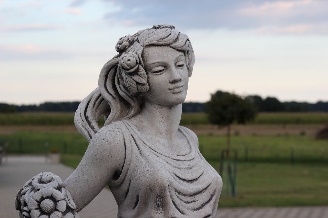 Жженый гипс получают прокаливанием природного гипса CaSO42H2O. При этом частично теряются молекулы воды (дегидратация). При смешивании жженого гипса с водой происходит обратный процесс - присоединение молекул воды с выделением теплоты (гидратация).ЭТОТ ПРОЦЕСС СОПРОВОЖДАЕТСЯ ОТВЕРДЕНИЕМ ВСЕЙ МАССЫЗадание: изготовьте фигуру из жженого гипса.Оборудование: ЛожкаСтакан (чашка)Две -три старые пластмассовые игрушки (небольшого размера и полые внутри)Мячи для настольного тенниса, лейкопластырь, Реактивы: Жженый гипс (алебастр)ВазелинМетодика проведения эксперимента:Осторожно разъедините по шву пластмассовую игрушку или мячики на равные части, смажьте каждую половинку изнутри вазелином, а затем склейте их лейкопластырем, оставив отверстие для заливки полученной формы гипсовой массой.Насыпьте жженый гипс в стакан (или в чашку) и добавляйте к нему, все время помешивая, холодную воду до образования густой массы наподобие сметаны. Залейте массой приготовленную форму. Через 20 минут расклейте игрушку или мячик по шву и выньте полученную фигуру. Она будет точной копией оригинала. Раскрасьте полученные изделия. Из шариков сделайте модели двухатомных молекул, просверлив в них соответствующие отверстия (для соединения можно использовать деревянные или металлические палочки либо зубочистки).Результаты эксперимента и выводы:Опишите то, что вы наблюдали во время изготовления фигуры, составьте фотоотчет. Поясните механизм затвердевания.Полезные советыСоблюдайте все правила работы с гипсом и последовательность технологических этапов. Очень часто проблемы в работе с этим простым материалом возникают при нарушении технологии изготовления скульптуры.Обязательно тщательно просушивайте изделия после извлечения из формы и только после этого приступайте к их дальнейшему оформлению. Попробуйте использовать различные формы для изготовления скульптур. В качестве образцов для их изготовления подойдут любые мелкие фигурки, детские игрушки и бытовые предметы. В описанной технике в домашних условиях можно сделать слепки рук. Изготовление скульптур из гипса - это интересный и доступный каждому вид творчества!Дополнительное задание.Ответьте на вопросы:I. Какой материал широко используется для изготовления скульптур?1. Дерево2. Камень3. Металл4. Все вышеперечисленное II. Какой арт-материал является основным при создании глиняных скульптур?1. Мрамор 2. Пластелин3. Глина 4. БронзаIII. Какое сочетание материалов используется в создании скульптур методом ассамбляжа?1. Дерево и металл2. Керамика и стекло 3. Камень и глина4. Металл и пластикIV. Какой материал используется для изготовления барельефов?1. Железо2. Бронза3. Мрамор 4. ПластикV. Какой материал позволяет создавать скульптуры прозрачных форм?1. Стекло 2. Пластик3. Дерево4. Глина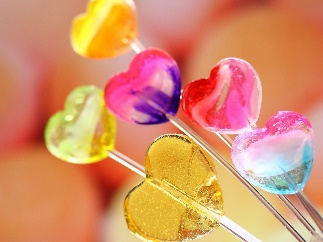 Задание: изготовьте леденцы для праздничного мероприятия в домашних условиях.Оборудование: Фарфоровая чашка.Ложечка. Сковорода. Речной песок. Реактивы: Сахарный песок.Вода.Молоко.Фруктовый сок.Методика проведения эксперимента:На сковороду насыпьте речного песка. Сахарный песок смочите небольшим количеством воды, поместите его в фарфоровую чашку и нагревайте на сковороде с песком, помешивая сахарный песок ложечкой. Как только сахар расплавится, вылейте его в формочки из плотной фольги. Повторите эксперимент, добавив вместо воды в сахар вначале фруктовый сок, а затем молоко.Результаты эксперимента и выводы:Составьте фотоотчет об эксперименте.Объясните, какие явления (физические или химические) произошли с сахарным песком во время данного опыта. Угостите друзей и одноклассников полученными леденцами.Дополнительноe задание.Ответьте на вопросы:I. Основной компонент леденцов1. Декстроза
2. Фруктоза
3. Сахароза 
4. Целлюлоза 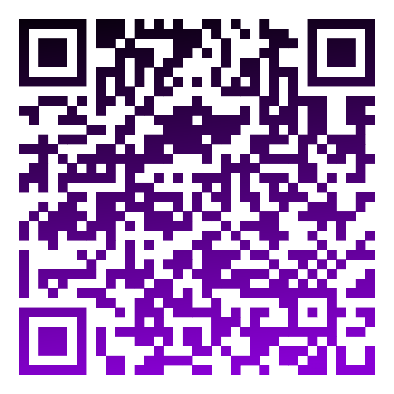 II. Во время чего происходит процесс кристаллизации сиропа при производстве леденцов?1. Во время остывания 
2. Во время смешивания
3. Во время нагревания
4. После остыванияIII. Примерная температура кипения сахара с водой 1. 100-110°C 
2. 128-147°C 
3. 205-234°C
4. 451-482°CIV. Почему леденцы могут менять цвет при растворении?1. Из-за химический свойств воды
2. В результате расщепления красителей или взаимодействия с другими компонентами
3. Из-за магнитного воздействия
4. Не могутV. Какие основной фактор, влияющий на скорость растворения леденца в рту?1. Температура леденца 
2. Температура слюны 
3. Влажность воздуха
4. Время годаФенолфталеин – это индикатор. Данное вещество помогает определять водородный показатель жидкостей, то есть кислотность исследуемых растворов. При изменении pH среды фенолфталеин изменяет свой оттенок, что позволяет определять принадлежность образца к кислотам или щелочам.Знаете ли вы, что …Однажды, когда Р.Бойль проводил исследование, вошел садовник, который принес фиалки. Цветы были оставлены на столе, и к моменту окончания работы исследователь увидел, что они дымились. С целью их спасения он опустил цветы в стакан с водой, где фиолетовые лепестки фиалок стали красными. Так, Бойль был заинтересован и продолжил опыты. Исследователь сделал вывод о том, что цвет лепестков зависит от того, какой раствор находится в стакане, какие вещества содержатся в растворе. 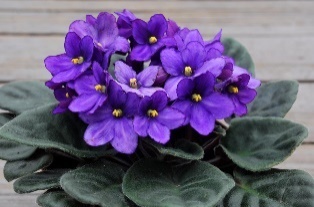 Задание: изучите действие индикатора фенолфталеина на растворы разных веществ. Оборудование: Зубочистки.Тонкая бумага белого цвета.Две емкости с пульверизаторами.Стакан.Реактивы: Этиловый спирт. Фенолфталеин в виде таблеток (пурген).Столовый (9%-ный) уксус.Гидроксид натрия (NаОН) или раствор пищевой соды.Методика проведения эксперимента: Смастерите из зубочисток и бумаги цветы. (Смотрите в интернет -–источниках тему «Цветы из бумаги своими руками»). Приготовьте раствор фенолфталеина. Для этого в стакане смешайте две столовые ложки этилового спирта и две столовые ложки воды. Разотрите в этой смеси таблетку пургена. Пропитайте раствором фенолфталеина бумажные цветы.Пока цветы подсыхают, приготовьте два раствора: первый — 10%-ный раствор гидроксида натрия (МаОН) или пишевой соды (одну чайную ложку гидроксида натрия или пищевой соды растворите в 50 мл воды); второй — раствор столового (9% - ного) уксуса. Возьмите один бумажный цветок и опрыскайте его из пульверизатора первым раствором. Затем опрыскайте этот же цветок вторым раствором - уксуса. Результаты эксперимента и выводы: Опишите свои наблюдения. Сделайте вывод, для обнаружения каких веществ лучше всего применять индикатор фенолфталеин. Вставь пропущенные слова в текст:1)_________________–это органические и неорганические сложные вещества, изменяющие свою окраску в зависимости от реакции среды. 2) Первым ученым, который обнаружил индикаторы был _______________. _______________ определяют среды ___________,___________,___________.3) Существуют такие виды__________, как:_________,__________,________.Хроматография (от др.-греч. χρῶμα — цвет) – это метод разделения смесей, основанный на разной скорости движения молекул разных веществ в разных средах.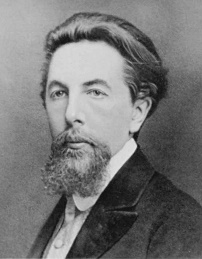 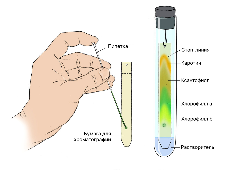 Задание: разделите методом хроматографии на бумаге составляющие цвета чернил или фломастеров и спиртовой раствор бриллиантового зеленого (зеленки).ОборудованиеСтакан с водой.Полоски фильтровальной бумаги 10 см × 2 см (промокательная бумага белая, полоски края газет, не брать салфетки или туалетную бумагу).РеактивыЧернила разных цветов (можно чернила фломастера на водной основе).Спиртовой раствор зеленки.Методика проведения эксперимента1. На расстоянии 2 см от конца полоски фильтровальной бумаги проведите фломастером горизонтальную линию параллельно меньшей стороне (либо нанесите каплю чернил). 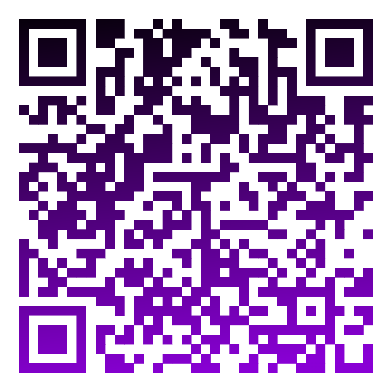 2. Бумажную полоску в верхней части закрепите к карандашу (можно клеем), карандаш поместите на верхних гранях стакана так, чтобы нижняя часть полоски касалась воды в стакане. 3. Повторите опыт с фломастерами или чернилами разных цветов. Понаблюдайте, что происходит с однородными смесями, нанесёнными на фильтровальную бумагу, при соприкосновении с водой.4. Просушите полоски бумаги с полученными результатами для оформления отчёта.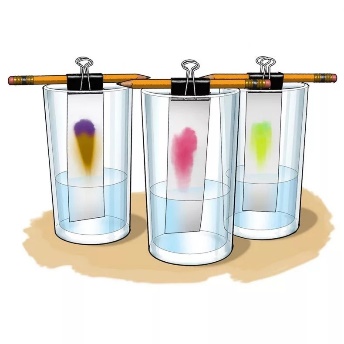 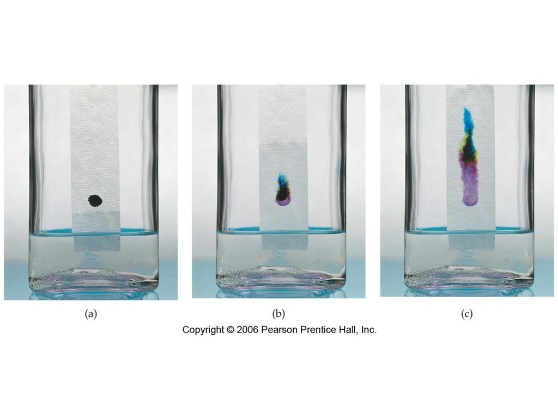 Результаты эксперимента и выводыОпишите свои наблюдения, поясните, из скольких компонентов и какого цвета состоят исследованные вами жидкости.2. Дайте определение, что такое однородные смеси. Приведите примеры._________________________________________________________________________________________________________________________________________________________________________________________________________3. Где в быту и промышленности применяют хроматографию как способ исследования и разделения однородных смесей.________________________________________________________________________________________________________________________________________________________________________________________________________________________________________________________________________________________________________________________Разгадай кроссворд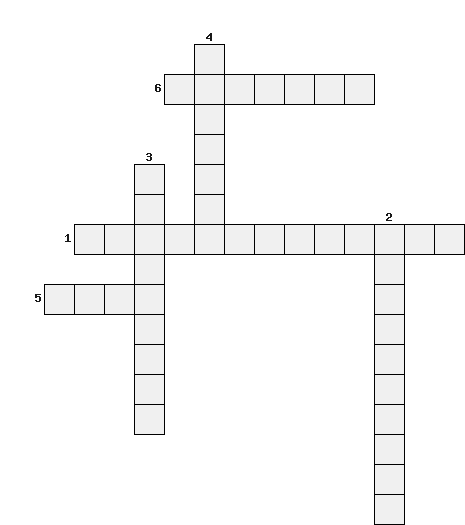 По вертикали2. Просачивание, естественное процеживание жидкости через пористые вещества.     3. Среди белого листа
возникает красота.
Разноцветный мастер -
это всё ... .      4. Жидкость из аптечной склянки
Нам немножко щиплет ранки.
Маме, папе и ребенку
Лечит ссадины … .     По горизонтали1. Метод разделения и анализа однородных смесей веществ, и изучения их физико-химических свойств.     5. В море я всегда солёна,
А в реке я пресна.
Лишь в пустыне раскалённой
Мне совсем нет места.     6. Какая водица Только для царской грамоты годится?  Дополнительное заданиеИзвестны следующие методы познания веществ и явлений: наблюдение, эксперимент, измерение, моделирование и др.На рисунках 1–3 показаны примеры применения некоторых из этих методов.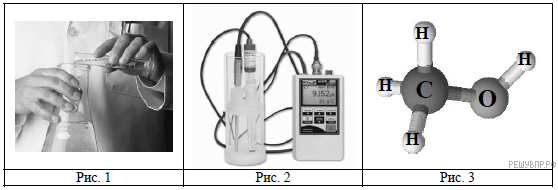 Определите, какие методы можно применить для:1)  качественного определения состава минеральной воды;2)  определение точного значения среды раствора вещества (pH).Запишите в таблицу названия методов и соответствующие им номера рисунков. Знаете ли вы, что …Впервые аммиак был получен в чистом виде в 1774 английским химиком Джозефом Пристли. Он нагревал аммониак (хлорид аммония) с гашеной известью (гидроксид кальция). аммиака - гидролиз нитрида магния: Mg3N2 + 6H2OВыделявшийся аммиак Пристли собирал над ртутью. Он назвал его «щелочным воздухом», поскольку водный раствор аммиака имел все признаки щелочи. В 1784 французский химик Клод Луи Бертолле с помощью электрического разряда разложил аммиак на элементы и установил таким образом состав этого газа, который в 1787 получил официальное название «нашатырь» - от латинского названия нашатырной щелочи - sal ammoniac; эту соль получали близ храма бога Амона в Египте. 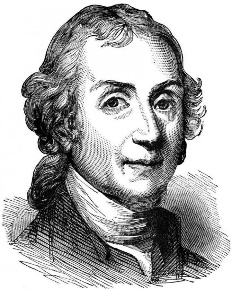 Задание: ознакомьтесь с одним из признаков протекания химических реакций, проведите на практике химическую реакцию. Оборудование: Цветок красного цвета, Небольшая вазочка,Большая стеклянная банка. Реактивы:Раствор аммиака (нашатырный спирт)Методика проведения эксперимента: Налейте в небольшую вазочку 10 мл раствора аммиака (нашатырного спирта), рядом положите красный цветок, все покройте большой стеклянной банкой и оставьте на некоторое время. 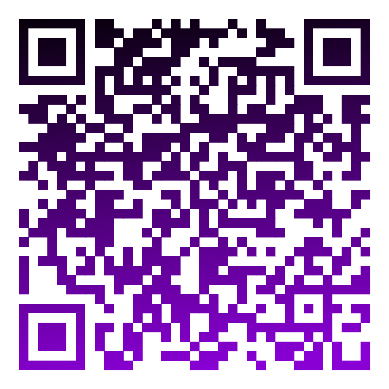 Результаты эксперимента и выводы: Опишите свои наблюдения. Составьте фотоотчет об эксперименте. Предположите, для каких целей можно использовать данный опыт. Найдите в различных информационных источниках сведения о других методах изменения окраски цветов. Дополнительное задание.Ответьте на вопросы:I. Какая химическая реакция может изменить цвет красных цветов?1. Фотосинтез2. Окисление 3. Растворение4. ЭлектролизII. Какой химический элемент может привнести синий цвет в красные цветы?1. Железо (Fe)2. Кальций (Ca)3. Кобальт (Co) 4. Магний (Mg)III. Какой химический элемент может придать желтый цвет красным цветам?1. Марганец (Mn) 2. Свинец (Pb)3. Празеодим (Pr)4. Мышьяк (As)IV. Как изменится окраска красных цветов при добавлении йода (I)?1.  Станет оранжевой2. Станет зеленой3. Останется красной4. Станет фиолетовой V. Как изменится цвет красных цветов при добавлении хлора (Cl)?1. Станет коричневым 2. Станет синим3. Станет черным4. Останется краснымДактилоскопическая информация —  это биометрические персональные данные об особенностях строения папиллярных узоров пальцев и (или) ладоней рук человека, позволяющие установить его личность.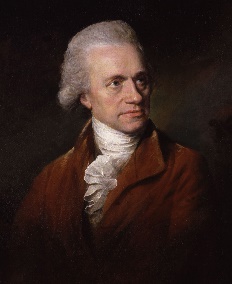 Задание: научитесь снимать отпечатки пальцев.Оборудование:БлюдцеБумага формата А4РеактивыТальк или детская присыпкаСтружка простого графитового карандашаСпиртовой раствор йодаМетодика проведения эксперимента:Вариант 1.1. Приготовьте смесь из равных частей талька и стружки простого графитового карандаша.2. Подышите на палец, чтобы слегка увлажнить его, и прижмите к чистому листу бумаги.3. Присыпьте незаметный на листе след пальца смесью, осторожно распределите мягкой кистью (или подвигайте лист вправо - влево) и ссыпьте излишек смеси. На бумаге остался четкий отпечаток пальца.Вариант 2.1. Проведите опыт аналогично предыдущему, только для проявления отпечатков пальцев используйте спиртовой раствор иода.2. Для этого отпечаток пальца нанесите на чистый лист бумаги, а затем лист немного подержите над блюдцем, в котором налит раствор йода.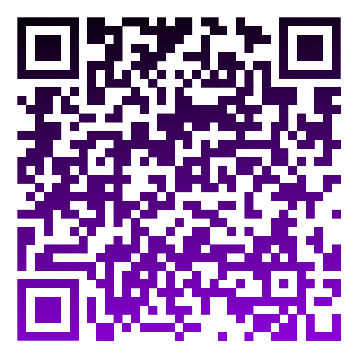   3. Для сохранения проявленных отпечатков поместите листок в файл для бумаг или между листами плотной (не рыхлой) бумаги. Результаты эксперимента и выводы1. Составьте фотоотчет о проделанной работе.2. Объясните, почему проявляются невидимые отпечатки пальцев.________________________________________________________________________________________________________________________________________________________________________________________________________________________________________________________________________________________________________________________3. Сравните отпечатки пальцев своих близких Разгадай кроссвордКроссворд №1 «Вид связи»1.Элемент, заряд ядра атома которого равен 19. 2.Составная часть атомного ядра, имеющая положительный заряд. 
3.Признаки, по которым одно вещество отличается от другого. 
4.Элемент 4 большого периода, 2 группы главной подгруппы. 
5.Отрицательно-заряженная частица атома. 
6.То, из чего состоит тело. 
7.Элемент, названный в честь России. 
8.Составная часть атомного ядра, не имеющая заряда. 
9.Элемент, в атоме которого 10 протонов. 
10.Явление, при котором из одних веществ образуются другие. 
11.Наука о веществах и их свойствах. Задание: проверьте справедливость версии, что бабочки могут танцевать.ОборудованиеПапиросная бумага.Спички.Пол-литровая банка.Полиэтиленовая крышка.Воронка.Клей.РеактивыУксус пищевой.Сода питьевая.Методика проведения экспериментаВырежьте из папиросной бумаги бабочек и приклейте их к обломкам спичек (чтобы придать бабочкам большую устойчивость полёта).Налейте в банку с широким горлом с помощью воронки уксус таким образом, чтобы нижний конец был примерно на сантиметр выше уровня уксуса.Вставьте воронку в полиэтиленовую крышку, вырезав в ней небольшое отверстие, чтобы нижний край воронки плотно вошел в крышку.Насыпьте в банку с уксусом несколько чайных ложек питьевой соды и быстро закройте банку пробкой с воронкой.Опустите в воронку бабочек - они начнут свой танец. Результаты эксперимента и выводыОхарактеризуйте протекающее явление и объясните, почему бабочки танцуют?Составьте фотоотчет об эксперименте. Дополнительное задание«Веселые перевертыши»Задание: правильно прочитайте предложения.1. Не все то аурум, что металлическим блеском обладает;2. Куй феррум, пока температура высока;3. Недонатрий хлористый – на столе, перенатрий хлористый – на спине ;4. Уходит как аш-два-о в оксид кремния четырехвалентного;5. Необычайно твердая аллотропная модификация углерода чистой аш-два-о;6. Слово – аргентум, молчание – аурум;7. Много оксида водорода утекло с тех пор.8. Пролежал холод, сушь и оловянные трубы.9. Звери живут за неметалл.Родственники.Задание: Оказывается, не только между людьми существуют родственные связи. Внимательно посмотрите на помещенный ниже список веществ, вспомните их классификацию и объедините в пары «по родству».1. Гашеная известь2. Железо3. Йод4. Соляная кислота5. Мел6. Медный купорос7. Поваренная соль8. Сода питьевая9. Уксус10. Нашатырный спиртОднородные (гомогенные) смеси - смеси, в которых образующие их частицы нельзя обнаружить ни визуально, ни с помощью оптических приборов.Неоднородные (гетерогенные) смеси - смеси, в которых образующие их частицы можно обнаружить визуально или с помощью оптических приборов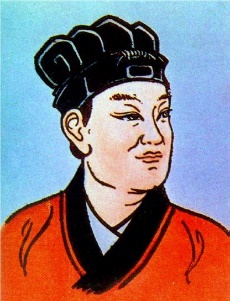 Задание: приготовьте украшение для внеклассного мероприятия по химии.Оборудованиеполиэтиленовая пленканожницыРеактивы: желатинводяная баняМетодика проведения эксперимента: 1. В четверть стакана холодной воды опустите 10 г порошка желатина и подождите, пока он набухнет.2. Нагрейте воду примерно до 50° С на водяной бане и, размешивая, проследите, чтобы желатин полностью растворился. 3. Вылейте раствор тонким слоем на полиэтиленовую пленку и хорошо высушите на воздухе. Из получившегося тонкого листа для большего эффекта можно вырезать силуэт рыбки. 4. Положите рыбку на фильтровальную бумагу и подышите на нее. Дыхание увлажнит желатиновый студень, она увеличится в объеме, и рыбка должна начать изгибаться.5. На желатиновом студне можно запечатлеть и сохранить ледяные узоры. Для этого приготовьте аналогичный раствор, но возьмите желатина в 2–3 раза меньше, теплый раствор вылейте на стеклянную пластинку и сразу же поставьте в морозильник. Результаты эксперимента и выводы: 1.Что представляют собой гели?_________________________________________________________________________________________________________________________________________________________________________________________________________2.Какими свойствами обладают гели?_________________________________________________________________________________________________________________________________________________________________________________________________________                                                                                               Приведите по 5 примеров однородных и неоднородных смесей, с которыми вы встречаетесь каждый день._______________________________________________________________________________________________________________________________________________________________________________________________________________________________________________________________________________________________________________________________________________Дополнительное задание1. Из курса химии Вам известны следующие способы разделения смесей: отстаивание, фильтрование, дистилляция (перегонка), действие магнитом, выпаривание, кристаллизация. На рисунках 1–3 представлены примеры использования некоторых из перечисленных способов.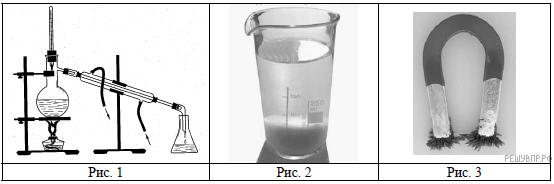 Какие из названных способов разделения смесей можно применить для очищения:1)  этанола и уксусной кислоты;2)  воды и взболтанной в ней глины.Запишите в таблицу номер рисунка и название соответствующего способа разделения смеси.2. Выбери все верные суждения о смесях1. Заваренный в чайнике чай является однородной смесью2. Азотно-кислородная смесь, применяемая в аквалангах, является однородной3. Воздух, прошедший через фильтр, является смесью веществ4. Напиток какао — это неоднородная смесь5. Раствор калийной селитры в воде является однородной смесью6. Частицы, образующие однородную смесь, можно обнаружить с помощью лупы7. Раствор аммиачной селитры в воде является однородной смесью8. Спиртовой раствор йода является однородной смесьюОтвет:_____________________________________________________________ПРОВЕРЬ СЕБЯОпыт № 1Дополнительное заданиеРешениеПлавать будут кубики, плотность которых меньше плотности воды, т. е. сделанные из парафина или сосны.Ответ: парафин, сосна.Опыт № 2Разгадай ребусыДополнительное заданиеРешениеНа рисунке №1 показана установка для перегонки (дистилляции). Таким способом можно разделить вещества с разной температурой кипения – вода (Ткип = 100 °C) и этиловый спирт (Ткип = 78,4 °C).На рисунке №2 изображена установка для выпаривания. Таким способом можно удалить растворитель из раствора – выпарить воду и оставить в чаше соль.Ответ: перегонка – вода и этиловый спирт, выпаривание – вода и соль.Опыт № 3КроссвордОпыт № 4Разгадай загадкиДополнительное заданиеТест –правильные ответыВ каком веке «лимонадом» стали называть напиток, состоящий из лимонного сока и воды?XIIIXVIIXIXВ каком году лимонад стал лидером фруктовых газировок во всём мире?183318461867Где впервые появился лимонад, согласно французской легенде?Во времена правления Карл IIПри дворе короля Франции Людовике IВ армии НаполеонаКто привёз лимонад в Россию?Пётр IАлександр IIНиколай IКогда появился лимонад в привычном для нас виде?1850-е1970-е1900-еКак называлась первая зарегистрированная торговая марка лимонада?«Превосходный игристый лимонный имбирный эль»«Освежающий лимонный напиток»«Лимонная вода»Как называется японская разновидность лимонада?РамунэБионадСаяныУкажите лимонадный напиток светлого розовато-жёлтого цвета.«Тархун»«Буратино»«Крем-сода»В чём особенность советского лимонадного напитка «Байкал»?Он был разработан в 1930-х годах одним из первых в числе новых советских газированных напитковНапиток изначально был кристально прозрачным, поэтому имел такое названиеУ него тёмно-коричневый цвет и в его состав входят экстракты и масла растенийУкажите ингредиент, которого в лимонаде больше всего.СахарВодаЛимонный сокОпыт № 5Ответы на вопросы: 
I – 2 
II – 2 
III – 1 
IV – 2 
V – 1Опыт № 6Ответы на кроссворд:1. Кислород2. Термическая3. Окисление4. Фотохимическая5. ЭлектролизОпыт № 7Опыт № 8Ответы на вопросы:
I – 3 
II – 1 
III – 1 
IV - 4
V - 4Опыт № 9Кроссворд №1 «Простые вещества» ОТВЕТЫ: 1.медь, 2.электрон, 3.изотопы, 4.титан, 5.щелочные, 6.ковалентная, 7.мышьякКроссворд №2 «Вещества – указатели». ОТВЕТЫ: 1.химия, 2.бинарные, 3.индекс, 4.период, 5.реакция, 6.титан, 7.вещество, 8.свойства, 9.Резерфорд, 10.мышьяк. Опыт №10Вставьте пропущенные слова в предложения1. химическими.2. соприкосновение.3. освещение.4. химическое уравнение.Дополнительное задание1.Протекание химической реакции изображено на рисунке 3, потому что в процессе ржавления железного замка образуются новые химические вещества. Ответ: 3.2.Например, изменение цвета крахмала.Опыт №111- c2- d3- a4- bОпыт № 12Задание №1: CRaHmAlЗадание №2:цармаген - марганец (Mn),мединлоб - молибден (Mo),лапидлай - палладий (Pd),орребес - серебро (Ag),ибруйид - рубидий (Rb),леодруг - углерод (C),таста - астат (At),лулетр - теллур (Te).Дополнительно заданиеПояснение. Последовательность действий в эксперименте: на обе стороны листа хлорофитума наложите полоски чёрной бумаги так, чтобы они плотно облегали весь лист, включая белую каёмку по краю → расположите лист хлорофитума напротив источника света и оставьте на сутки → прокипятите лист хлорофитума в воде в течение 2–5 мин → прокипятите лист хлорофитума в спирте (40–70 %) → опустите лист хлорофитума в раствор йода.Та часть листа, которая была на свету - окрасится в синий цвет, т. к. там образовался крахмал, та часть, которая была закрыта полосками останется белой.Опыт № 13Ответы на вопросы:I – 4 
II – 3 
III – 2 
IV - 3
V - 1Опыт № 14Ответы на вопросы:I - 3
II - 1
III - 2
IV - 2
V - 2Опыт № 15ИндикаторыРоберт БойльИндикаторы, кислая, щелочная, нейтральная.Индикаторов, фенолфталеин, метиловый оранжевый, лакмусОпыт № 16Разгадай кроссворд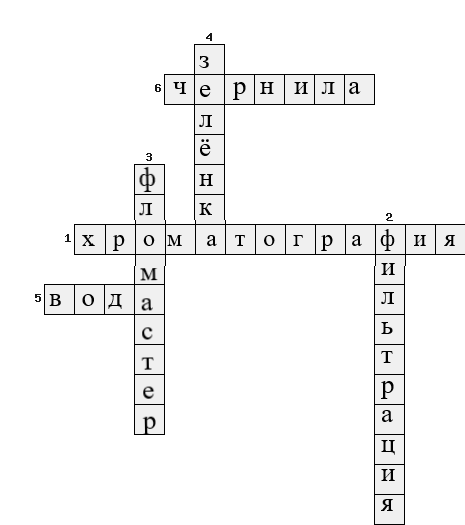 Дополнительное заданиеРешение. 1.  Определение качественного состава воды осуществляется экспериментально (рисунок №1).2.  pH раствора вещества определяется с помощью pH-метра (рисунок №2).Ответ: Определение качественного состава воды  — эксперимент  — 1, определение точного значения pH раствора вещества  — измерение  — 2.Опыт № 17Ответы на вопросы:
I - 2
II - 3
III - 1
IV – 4 
V - 1Опыт № 18Разгадай кроссвордОТВЕТЫ: 1.калий, 2.протон, 3.свойства, 4.кальций, 5.электрон, 6.вещество, 7.рутений, 8.нейтрон, 9.неон, 10.реакция, 11.химия. Опыт №19«Веселые перевертыши»Ответы: 1. Не все то золото, что блестит2. Куй железо, пока горячо3. Недосоль - на столе, пересоль - на спине4. Уходит, как вода в песок5. Алмаз чистой воды6. Слово - серебро, молчание - золото7. Много воды утекло с тех пор8. Прошел огонь, холод и медные трубы9. Люди гибнут за золотоРодственники.Ответы: 1. гашеная известь и нашатырный спирт(основания)2. железо и йод (простые вещества)3. уксус и соляная кислота ( кислоты)4. поваренная соль и питьевая сода ( растворимые соли)5. мел и медный купорос (нерастворимые соли)Опыт №20Примеры однородных смесей: морской воздух, минеральная вода, водопроводная вода, водный раствор сахара, бензин. Примеры неоднородных смесей: горные породы, почва, молоко, шоколад, бетон.Дополнительное задание1. Этанол и уксусная кислота смешиваются так, что не видно границ раздела сред, поэтому данный раствор можно разделить с помощью перегонки, так как жидкости кипят при разных температурах. Глина не растворяется в воде, она осаждается на дне емкости с водой при отстаивании. В дальнейшем воду от глины можно отделить фильтрованием или декантацией. Ответ: 1- дистилляция 2 - отстаивание.2. Выбери все верные суждения о смесях - 2,3,4,5,7,8Рабочая тетрадьс электронным приложением для проведения занимательных опытов в рамках предмета «Естествознание»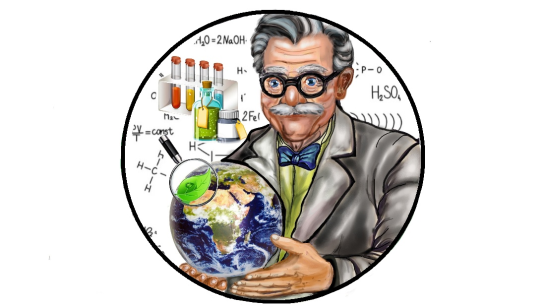 ––––––––––––––––––––––––––––––––––––––––––––––––––––––––––––––––––––––––––––––––––––––––––––––––––––––––––––––––––––––––––––––Опыт № 1Три слоя жидкости(тема «Методы разделения смесей»)НаблюденияВыводы______________________________________________________________________________________________________________________________________________________________________________________________________________________________1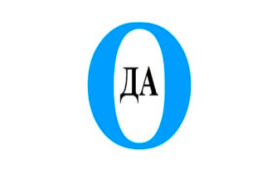 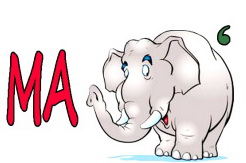 ответ2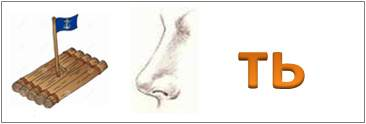 ответ3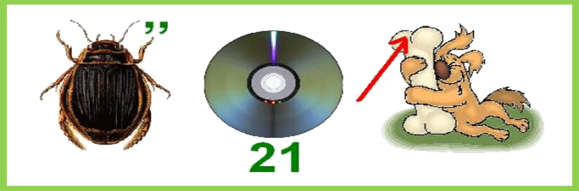 ответ4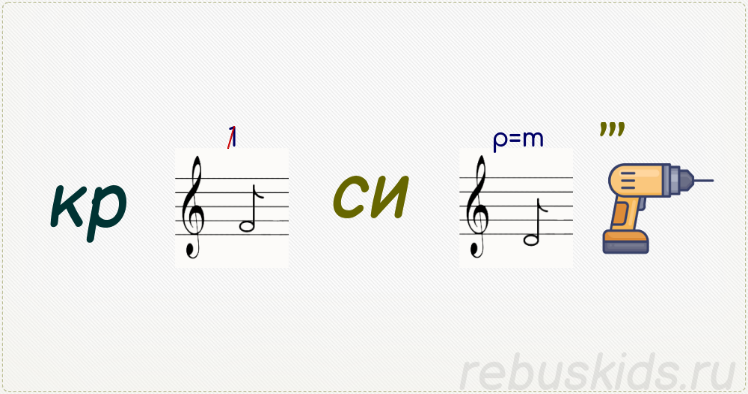 ответНазвание веществаПлотность вещества, кг/м3Алюминий2700Парафин900Плексиглас1200Фарфор2300Древесина сосны400Название веществаОсновное применение веществаАлюминийПарафинПлексигласФарфорДревесина сосныОпыт № 2Изготовление фильтра(тема «Методы разделения смесей»)Внимание!Изготовленный фильтр имеет свой ресурс износа. Он определяется объемом загрязнённой воды, которую данный фильтр может отфильтровать. Если фильтр становится негодным, то в исследуемой воде остаются загрязнения.Исследуемый образец загрязнённой водыНомер повтора фильтрованияОценка степени загрязнённости(цвет)Оценка присутствия в образце механических примесей1. Вода + 2. Вода +3. Вода +4. Вода +5. Вода +1. Охарактеризуйте ресурс износа изготовленного вами фильтра, эффективность его использования в домашних условиях для фильтрации загрязненной воды.2. Найдите в различных информационных источниках сведения о том, какое свойство активированного угля способствует очистке загрязненной воды.1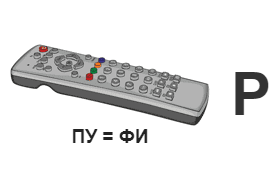 ответ2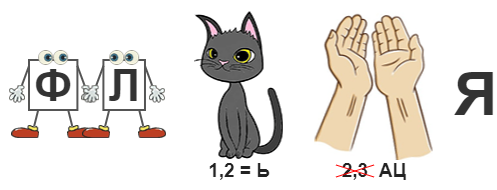 ответ3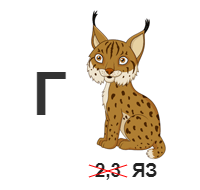 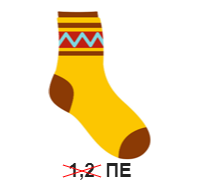 ответ4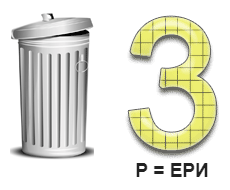 ответНомер рисункаСпособ разделения смесиСостав смесиОбъяснение12Опыт № 3Проверка природными индикаторами среды некоторых веществ из домашнего обихода(тема «Понятие об индикаторах»)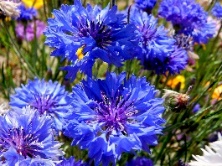 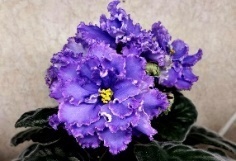 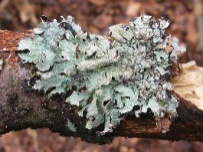 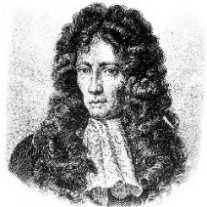 Исследуемое веществоПроверка кислотностиПроверка кислотностиПроверка кислотностиПроверка щелочностиПроверка щелочностиТип кислотности средыИсследуемое веществоДобавление пищевой содыДобавление сока свеклыДобавление сока черной смородиныДобавление сока свеклыДобавление сока черной смородиныТип кислотности средыМолоко7253164МОЯ ШКАЛА КИСЛОТНОСТИОпыт № 4Изготовление лимонада(тема «Признаки и условия протекания химических реакций»)РисунокНаблюденияОбъяснение наблюдаемогоАх, вода – вкусняшка.Разным цветом, в пузырьках.Подскажите наугад,Как зовут её?Из фруктов и ягод его выжимают,Потом по пакетам его разливают.Полезный и вкусный напиток готов. Зовут его …Кто напиток этот знает,Тот названье отгадает.Я зову его шипучка,И зову – вода-колючка.Пряность это и приправа,Чай с ней удался на славу,Догадаются все сразу,Ну, конечно, это …Составь свою загадку или ребус по теме «Лимонад».Составь свою загадку или ребус по теме «Лимонад».Опыт № 5Чернила для тайнописи (тема «Занимательная химия») 1.__________________________________________________________ ___________________________________________________________ ___________________________________________________________ ___________________________________________________________ ___________________________________________________________ 2. __________________________________________________________ ___________________________________________________________ ___________________________________________________________ ___________________________________________________________ ___________________________________________________________ ___________________________________________________________ ___________________________________________________________ ___________________________________________________________Опыт № 6Свойства пероксида водорода (тема «Реакции разложения»)НаблюденияВыводы______________________________________________________________________________________________________________________________________________________________________________________________________________________________Реакция__________________________________________________________________________СуспензииЭмульсииАэрозолиПеныОпыт № 8Взаимодействие между веществами (тема «Признаки и условия протекания химических реакций»)НаблюденияВыводы______________________________________________________________________________________________________________________________________________________________________________________________________________________________Опыт № 9Вулкан из лимона(тема «Признаки и условия протекания химических реакций»)1. 2. 3. 4. 5. 6. 7. 1. 2. 3. 4. 5. 6. 7. 8. 9. 10. Опыт № 10Шипучие шарики для ванн в домашних условиях    (тема  «Признаки и условия протекания       химических реакций»)Опыт № 11Несгораемая нить(тема «Занимательная химия»)НаблюденияВыводы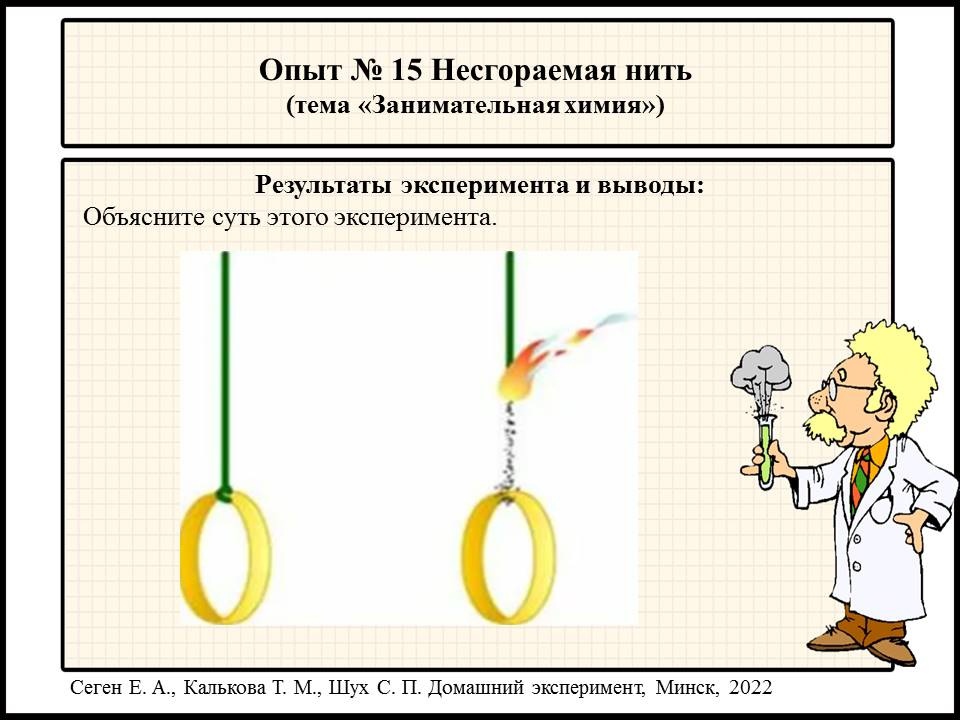 ______________________________________________________________________________________________________________________________________________________________________________________________________________________________1234Опыт № 12Выделение картофельного крахмала(тема «Методы разделения смесей»)Вид природного крахмалаЦвет крахмалаИспользование в бытуКартофельныйРисовыйКукурузныйОпыт № 13Изготовление скульптуры(тема «Занимательная химия»)1.__________________________________________________________ ___________________________________________________________ ___________________________________________________________ ___________________________________________________________ ___________________________________________________________ 2. __________________________________________________________ ___________________________________________________________ ___________________________________________________________ ___________________________________________________________ ___________________________________________________________ ___________________________________________________________ ___________________________________________________________ ___________________________________________________________Опыт № 14Изготовление леденцов(тема «Занимательная химия»)НаблюденияВыводы______________________________________________________________________________________________________________________________________________________________________________________________________________________________Опыт № 15Листья, которые не вянут (тема «Понятие об индикаторах»)НаблюденияВыводы______________________________________________________________________________________________________________________________________________________________________________________________________________________________Опыт № 16Бумажная хроматография чернил(тема «Методы разделения смесей»)Внимание!Фильтровальная бумага позволяет молекулам веществ продвигаться по ней, и граница подъёма красящего вещества будет отставать от границы подъема растворителя. Таким образом, происходит разделение веществ в составе однородных смесей: растворителя и красящего вещества, например воды и чернил или спирта и бриллиантового зелёного (зелёнка).Исследуемый образец, цветХроматограммаКомпонентыи их цветПримерПримерПримерВодорастворимый фломастер,зелёный цвет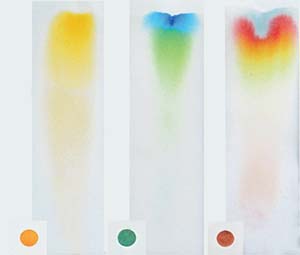 Зелёный цвет красителя состоит из 2 компонентов:голубого и жёлтогоМои лучшие образцыМои лучшие образцыМои лучшие образцы1.2.3.4.Общий вывод по красителям:Общий вывод по красителям:Общий вывод по красителям:Химическое исследованиеМетод познанияНомер рисункаКачественное определение состава минеральной водыОпределение точного значения среды раствора вещества (pH)Опыт № 17Изменение окраски красных цветов(тема «Признаки и условия протекания химических реакций»)Опыт № 18Отпечатки пальцев(тема «Занимательная химия»)1. 2. 3. 4. 5. 6. 7. 8. 9. 10. 11. Опыт № 19Танцующие бабочки(тема «Занимательная химия»)НаблюденияВыводыфото______________________________________________________________________________________________________________________________________________________________________________________________________________________________Опыт № 20Изучение гелей(тема «Однородные и неоднородные смеси веществ и их использование»)СмесьНомер рисункаСпособ разделения смесиЭтанол и уксусная кислотаВода и взболтанная в ней глина1ОтветФильтр2ОтветФильтрация3ОтветПесок, грязь4ОтветБактерии7бо1й5кислаянь3дсив2указательак6реактив4лакмусоарАх, вода – вкусняшка.Разным цветом, в пузырьках.Подскажите наугад,Как зовут её? (Лимонад)Из фруктов и ягод его выжимают,Потом по пакетам его разливают.Полезный и вкусный напиток готов. Зовут его … (Сок)Кто напиток этот знает,Тот названье отгадает.Я зову его шипучка,И зову – вода-колючка. (Газировка)Пряность это и приправа,Чай с ней удался на славу,Догадаются все сразу,Ну, конечно, это…(Мята)СуспензииЭмульсииАэрозолиПеныВода из лужиМолокоТуманВзбитые сливкиСок с мякотьюКрем для лицаДымПена для бритьяСливкиПыльМазь от ожогов